Williamsburg Public Library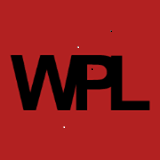 300 State Street, PO Box 48Williamsburg, IA 52361(319) 668-1195Board of TrusteesAgendaJune 20th, 20226:30 p.m.Call to OrderAgenda ApprovalMinutes ApprovalBills ApprovalOpportunity for Public CommentPublic comment is limited to five minutes per speaker. City Council ReportLibrary Reports:Circulation/Usage/Patron VisitsDirector ReportsCommittee Reports Personnel Policy Budget/Building Friends UpdateNew BusinessOfficer Elections for July 1, 2022-June 30, 2023Old BusinessAgenda Items for Next MeetingSeeking input from the board of trustees Upcoming MeetingsJuly 18, 2022August 15, 2022AdjournMinutes of May Board MeetingThe Williamsburg Library Board of Trustees met on May 16,  2022.   Trustees present were Heitmann, VonStein, Wichmann, Carr, Engel, Hall, and Claypool.   Also present was Briana White, library director and Anne Zalenski, city representative. Meeting called to order by President VonStein.  Motion by Claypool, seconded by Wichmann to approve agenda.  Motion carriedMotion by Wichmann, seconded by Carr to approve minutes.  Motion carried.The city representative reported that fiber service will be provided at no cost to the city facilities.  The city attorney will be working with Windstream on canceling the contract with Windstream.It was reported that Laura Rodemeyer will be leaving town and her position on the board will need to be filled.  The director reported that the position of adult services has been offered to an individual.Becky Claypool, on behalf of the Friends, has indicated that the organization will be presenting a Kindle to the library as well as other items that they have purchased for the library.It was reported that the Foundation will be paying for the cost of having the steel drums, sword fighting and the Red Cedar programming.There being no further business, meeting was adjourned.Kathryn Heitmann, SecretaryMonthly Statistical Report-WPL May 2022Presented at the June Board MeetingCirculation OverviewMay 2022May 2021April 2022Print Books164912101434# ILLed from WPL162920# ILLed to WPL10481102Bridges645643669DVDs231180198Puzzles and Games135TOTAL NUMBER OF LENT ITEMS264621262,249May 2022May 2021(Appointments)April 2022Patron Visits26798782724Meeting Room Usage27n/a25Reference?347532Directorial?228033May Programming Highlights:May Programming Report Adult Services-May programming brought 107 participants to the library for 9 programs at Williamsburg Public Library. The highlight of the month was the Red Cedar Chamber Music who performed a new show, The Brinton Surprise.  We received many patron compliments, one, in particular, commented, “Again, thank you Red Cedar for sharing your talents with everyone. (Never knew I loved chamber music!) This was a fun program – I will sleep well tonight. Safe journey – see you again.” We thank the Foundation for funding this fantastic program, and we look forward to hosting again next year. Children’s Programming Report-Dear Board Members, I hope everyone is having a great summer so far! In May instead of having a Family Fun Night we had “Digging in the Dirt: A Gardening Workshop for Children” hosted by the Master Gardeners of Iowa County. We managed to fill all the 10 available spots and received many compliments from caregivers and parents that it was well managed and fun. We hope to collaborate with the Master Gardeners on more workshops in the future. Currently, they are tending our library garden beds and offering opportunities for children to water the flowers after Storytime on Wednesdays. (unless it is already raining)  Our Summer Library Program (SLP) is going on now until July 22nd. So far, we have distributed over 200 book logs to children and teens (0-17). When 100 minutes (10 spaces) of reading is completed, participants earn a raffle ticket. Each log has 50 spaces, which gives participants the opportunity to receive 5 raffle tickets. We have 4 different raffles going with assorted prizes. 19 prizes will be given away in total. Every completed book log will earn a Pool Party Pass for Friday, July 22nd from 5-7pm.  Thanks!  -Ann Egley Youth Services Librarian  Williamsburg Public Library  Highlighted UPCOMING PROGRAMS/EVENTS:June 6th-July 22nd Summer Reading Program Begins! Get ready for a jammed-packed summer at the library featuring programs for all ages: Tuesday Treats, Wednesday Storytime, and fun programming on Thursdays!Monday, June 20th- Raptors of Iowa at 6 pmThursday, June 23rd- Iowa State University Bug Zoo @ 11 am Thursday, July 7th Butterfly Tent @ 11 am Thursday, July 7th-Mysterious Creatures of the Midwest by Chad Lewis @ 6 pmMay Programming Highlights:May Programming Report Adult Services-May programming brought 107 participants to the library for 9 programs at Williamsburg Public Library. The highlight of the month was the Red Cedar Chamber Music who performed a new show, The Brinton Surprise.  We received many patron compliments, one, in particular, commented, “Again, thank you Red Cedar for sharing your talents with everyone. (Never knew I loved chamber music!) This was a fun program – I will sleep well tonight. Safe journey – see you again.” We thank the Foundation for funding this fantastic program, and we look forward to hosting again next year. Children’s Programming Report-Dear Board Members, I hope everyone is having a great summer so far! In May instead of having a Family Fun Night we had “Digging in the Dirt: A Gardening Workshop for Children” hosted by the Master Gardeners of Iowa County. We managed to fill all the 10 available spots and received many compliments from caregivers and parents that it was well managed and fun. We hope to collaborate with the Master Gardeners on more workshops in the future. Currently, they are tending our library garden beds and offering opportunities for children to water the flowers after Storytime on Wednesdays. (unless it is already raining)  Our Summer Library Program (SLP) is going on now until July 22nd. So far, we have distributed over 200 book logs to children and teens (0-17). When 100 minutes (10 spaces) of reading is completed, participants earn a raffle ticket. Each log has 50 spaces, which gives participants the opportunity to receive 5 raffle tickets. We have 4 different raffles going with assorted prizes. 19 prizes will be given away in total. Every completed book log will earn a Pool Party Pass for Friday, July 22nd from 5-7pm.  Thanks!  -Ann Egley Youth Services Librarian  Williamsburg Public Library  Highlighted UPCOMING PROGRAMS/EVENTS:June 6th-July 22nd Summer Reading Program Begins! Get ready for a jammed-packed summer at the library featuring programs for all ages: Tuesday Treats, Wednesday Storytime, and fun programming on Thursdays!Monday, June 20th- Raptors of Iowa at 6 pmThursday, June 23rd- Iowa State University Bug Zoo @ 11 am Thursday, July 7th Butterfly Tent @ 11 am Thursday, July 7th-Mysterious Creatures of the Midwest by Chad Lewis @ 6 pmMay Programming Highlights:May Programming Report Adult Services-May programming brought 107 participants to the library for 9 programs at Williamsburg Public Library. The highlight of the month was the Red Cedar Chamber Music who performed a new show, The Brinton Surprise.  We received many patron compliments, one, in particular, commented, “Again, thank you Red Cedar for sharing your talents with everyone. (Never knew I loved chamber music!) This was a fun program – I will sleep well tonight. Safe journey – see you again.” We thank the Foundation for funding this fantastic program, and we look forward to hosting again next year. Children’s Programming Report-Dear Board Members, I hope everyone is having a great summer so far! In May instead of having a Family Fun Night we had “Digging in the Dirt: A Gardening Workshop for Children” hosted by the Master Gardeners of Iowa County. We managed to fill all the 10 available spots and received many compliments from caregivers and parents that it was well managed and fun. We hope to collaborate with the Master Gardeners on more workshops in the future. Currently, they are tending our library garden beds and offering opportunities for children to water the flowers after Storytime on Wednesdays. (unless it is already raining)  Our Summer Library Program (SLP) is going on now until July 22nd. So far, we have distributed over 200 book logs to children and teens (0-17). When 100 minutes (10 spaces) of reading is completed, participants earn a raffle ticket. Each log has 50 spaces, which gives participants the opportunity to receive 5 raffle tickets. We have 4 different raffles going with assorted prizes. 19 prizes will be given away in total. Every completed book log will earn a Pool Party Pass for Friday, July 22nd from 5-7pm.  Thanks!  -Ann Egley Youth Services Librarian  Williamsburg Public Library  Highlighted UPCOMING PROGRAMS/EVENTS:June 6th-July 22nd Summer Reading Program Begins! Get ready for a jammed-packed summer at the library featuring programs for all ages: Tuesday Treats, Wednesday Storytime, and fun programming on Thursdays!Monday, June 20th- Raptors of Iowa at 6 pmThursday, June 23rd- Iowa State University Bug Zoo @ 11 am Thursday, July 7th Butterfly Tent @ 11 am Thursday, July 7th-Mysterious Creatures of the Midwest by Chad Lewis @ 6 pmMay Programming Highlights:May Programming Report Adult Services-May programming brought 107 participants to the library for 9 programs at Williamsburg Public Library. The highlight of the month was the Red Cedar Chamber Music who performed a new show, The Brinton Surprise.  We received many patron compliments, one, in particular, commented, “Again, thank you Red Cedar for sharing your talents with everyone. (Never knew I loved chamber music!) This was a fun program – I will sleep well tonight. Safe journey – see you again.” We thank the Foundation for funding this fantastic program, and we look forward to hosting again next year. Children’s Programming Report-Dear Board Members, I hope everyone is having a great summer so far! In May instead of having a Family Fun Night we had “Digging in the Dirt: A Gardening Workshop for Children” hosted by the Master Gardeners of Iowa County. We managed to fill all the 10 available spots and received many compliments from caregivers and parents that it was well managed and fun. We hope to collaborate with the Master Gardeners on more workshops in the future. Currently, they are tending our library garden beds and offering opportunities for children to water the flowers after Storytime on Wednesdays. (unless it is already raining)  Our Summer Library Program (SLP) is going on now until July 22nd. So far, we have distributed over 200 book logs to children and teens (0-17). When 100 minutes (10 spaces) of reading is completed, participants earn a raffle ticket. Each log has 50 spaces, which gives participants the opportunity to receive 5 raffle tickets. We have 4 different raffles going with assorted prizes. 19 prizes will be given away in total. Every completed book log will earn a Pool Party Pass for Friday, July 22nd from 5-7pm.  Thanks!  -Ann Egley Youth Services Librarian  Williamsburg Public Library  Highlighted UPCOMING PROGRAMS/EVENTS:June 6th-July 22nd Summer Reading Program Begins! Get ready for a jammed-packed summer at the library featuring programs for all ages: Tuesday Treats, Wednesday Storytime, and fun programming on Thursdays!Monday, June 20th- Raptors of Iowa at 6 pmThursday, June 23rd- Iowa State University Bug Zoo @ 11 am Thursday, July 7th Butterfly Tent @ 11 am Thursday, July 7th-Mysterious Creatures of the Midwest by Chad Lewis @ 6 pm